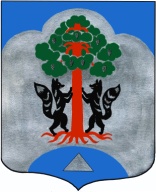 СОВЕТ ДЕПУТАТОВМО  Сосновское сельское поселениеМО Приозерский  муниципальный районЛенинградской областиРЕШЕНИЕПРОЕКТВ соответствие с Федеральным законом от 06.10.2003г. № 131-ФЗ «Об общих принципах организации местного самоуправления в Российской Федерации», Бюджетным кодексом Российской Федерации, Уставом муниципального образования Сосновское сельское поселение, Решением совета депутатов от 23.07.2012г. № 99 «Об утверждении «Положения о бюджетном процессе муниципального образования Сосновское сельское поселение муниципального образования Приозерский муниципальный район Ленинградской области» (с изменениями и дополнениями), рассмотрев итоги исполнения бюджета муниципального образования Сосновское сельское поселение муниципального образования Приозерский муниципальный район Ленинградской области за 2013 год, по результатам проведения публичных слушаний Совет депутатов муниципального образования Сосновское сельское поселение РЕШИЛ:Утвердить отчет об исполнении бюджета муниципального образования Сосновское сельское поселение муниципального образования Приозерский муниципальный район Ленинградской области за 2013 год по доходам в сумме 361 607,4 тыс.руб., по расходам  в сумме 233 232,6 тыс.руб., профицит бюджета в сумме 128 374,7 тыс.руб., в структуре классификации доходов, расходов и источников бюджетов Российской Федерации.2. Утвердить источники внутреннего финансирования дефицита бюджета муниципального образования Сосновское сельское поселение Приозерского муниципального района Ленинградской области за 2013 год согласно Приложения № 1.3. Утвердить общий объем поступивших доходов муниципального образования Сосновское сельское поселение МО Приозерский муниципальный  район Ленинградской области за 2013 год согласно Приложения № 2.  Утвердить объем произведенных расходов бюджета муниципального образования Сосновское сельское поселение муниципального образования Приозерский муниципальный район Ленинградской области по разделам и подразделам функциональной классификации расходов за 2013 год согласно Приложения № 3.Утвердить ведомственную структуру расходов бюджета муниципального образования Сосновское сельское поселение муниципального образования  Приозерский муниципальный район Ленинградской области по разделам, подразделам, целевым статьям и видам расходов классификации расходов за 2013 год согласно Приложения № 4.Принять решение «Об утверждении отчета об исполнении бюджета муниципального образования Сосновское сельское поселение муниципального образования Приозерский муниципальный район Ленинградской области за 2013 год» в целом.Начальнику финансово-экономического отдела Гермониной Н.Н. направить настоящее решение об утверждении отчета об исполнении бюджета муниципального образования Сосновское сельское поселение муниципального образования Приозерский муниципальный район Ленинградской области за 2013 год в с приложениями в Контрольно-счетный орган муниципального образования Приозерский муниципальный район Ленинградской области в целях осуществления финансового контроля. 8. Решение Совета депутатов вступает в силу с момента принятия. 9. Решение подлежит опубликованию в средствах массовой информации, размещению на официальном сайте муниципального образования Сосновское сельское поселение муниципального образования Приозерский муниципальный  район Ленинградской области.Глава муниципального образования  							Б.Н. Масевич		от «____»  марта 2014 года № _____Об утверждении отчета об исполнении бюджета муниципального образовании Сосновское сельское поселение муниципального образования Приозерский муниципальный район Ленинградской области за 2013 год